TISZAVASVÁRI VÁROS ÖNKORMÁNYZATAKÉPVISELŐ TESTÜLETE138/2023. (V.25.) Kt. számúhatározata (mely egyben a 11/2023. (V. 25.) számú alapítói határozatnak minősül)Tiszavasvári Város Önkormányzata Képviselő-testülete a Kornisné Liptay Elza Szociális és Gyermekjóléti Központ étkeztetési feladatainak átszervezésével kapcsolatban az alábbi döntést hozza:Tiszavasvári Város Önkormányzata Képviselő-testülete „A Kornisné Liptay Elza Szociális és Gyermekjóléti Központ étkeztetési feladatainak átszervezéséről” című előterjesztéssel kapcsolatban az alábbi határozatot hozza: alábbi1.1 Mint a Tiszavasvári Településszolgáltatási és Vagyonkezelő Nonprofit Kft. tulajdonosi jogkörgyakorlója és mint alapítói jogkör gyakorlója, továbbá mint a Kornisné Liptay Elza Szociális és Gyermekjóléti Központ fenntartója úgy dönt, hogy a Kornisné Liptay Elza Szociális és Gyermekjóléti Központ által biztosított bentlakásos szociális ellátásokhoz: idősek otthona és fogyatékos személyek otthonaellátásokhoz kapcsolódó étkeztetési feladataok ellátását – ide nem értve az étel kiszállítását - 2023. július 1. napjától a Tiszavasvári Településszolgáltatási és Vagyonkezelő Nonprofit Korlátolt Felelősségű Társaság (Cg. 15-09-063127, székhely: 4440 Tiszavasvári, Városháza tér 4. sz., a továbbiakban Tiva-Szolg Nonprofit Kft.), mint 100 %-ban önkormányzati tulajdonú gazdálkodó szervezeten keresztül biztosítja. 1.2.1 A Tiva-Szolg Nonprofit Kft. az 1.1 pontban meghatározott feladatok ellátását a Tiszavasvári Város Önkormányzata és a Kornisné Liptay Elza Szociális és Gyermekjóléti Központtal kötött közszolgáltatási szerződésben foglaltak szerint biztosítja, azzal, hogy a szükséges adagszám meghatározása érdekében a Kornisné Liptay Elza Szociális és Gyermekjóléti Központ adatot szolgáltat az étkezést igénybe vevők számáról a Tiva-Szolg Nonprofit Kft. részére, a szerződésben szabályozott módon. 1.2.2 Elfogadja, hogy a 2. pont szerinti szerződés hatályba lépésétől kezdődően a következő önköltségszámítás elkészítéséig terjedő időszakra az étkeztetés 1 adagra vetített irányadó önköltsége - bentlakásos szociális ellátások idősek otthona és fogyatékos személyek otthona ellátás esetében: 1.752 Ft./nap.1.3.1 Felhívja a Tiva-Szolg Nonprofit Kft. ügyvezetőjét, hogy az 1.2. pont szerinti szerződésben foglaltak figyelembe vételével szervezze a munkát.1.3.2 Felhívja a Kornisné Liptay Elza Szociális és Gyermekjóléti Központ intézményvezetőjét, hogy a szükséges adagszám meghatározása érdekében szolgáltasson adatot az étkezést igénybe vevők számáról a Tiva-Szolg Nonprofit Kft. részére, a szerződésben szabályozott módon. 2. Elfogadja, úgyis, mint a Tiszavasvári Településszolgáltatási és Vagyonkezelő Nonprofit Kft. tulajdonosi jogkör gyakorlója és a Kornisné Liptay Elza Szociális és Gyermekjóléti Központ fenntartója, az 1.1 pontban meghatározott feladatok ellátására vonatkozó közszolgáltatási szerződést, jelen határozat 1. melléklete szerinti tartalommal.3. Elfogadja, úgyis, mint a Tiszavasvári Településszolgáltatási és Vagyonkezelő Nonprofit Kft. tulajdonosi jogkör gyakorlója a Tiszavasvári Város Önkormányzata, és a Tiva-Szolg Nonprofit Kft., mint 100 %-ban önkormányzati tulajdonú gazdálkodó szervezet között létrejött használati szerződést, a határozat 2. melléklete szerinti tartalommal.4. Jóváhagyja, hogy a Kornisné Liptay Elza Szociális és Gyermekjóléti Központ a szociális alapellátás keretében biztosított „szociális étkeztetés” szolgáltatáshoz kapcsolódó étkeztetés feladatot a Tiva-Szolg Nonprofit Kft-n keresztül valósítsa meg, vásárolt szolgáltatással, megrendelés útján.5. Az „engedélyezett álláskeretet” a Kornisné Liptay Elza Szociális és Gyermekjóléti Központ költségvetési szervnél az alábbiak szerint módosítja:A Kornisné Liptay Elza Szociális és Gyermekjóléti Központ (továbbiakban: Kornisné Központ, 4440 Tiszavasvári, Vasvári Pál út 87.) álláshelyeinek számát 8 fővel csökkenti.6. Felhívja a Kornisné Liptay Elza Szociális és Gyermekjóléti Központ intézményvezetőjét, hogy:készítsen aktuális vagyonleltárt tekintettel a bentlakásos szociális ellátásokhoz – idősek otthona és fogyatékos személyek otthona - kapcsolódó étkeztetési szolgáltatásra és a 2023. június 30. napján érvényes vagyonleltár alapján, a feladatellátást szolgáló, jelenleg a Kornisné Liptay Elza Szociális és Gyermekjóléti Központ használatában álló vagyontárgyak átadásában működjön közre. a fogyatékos személyek bentlakásos ellátása vonatkozásában a Schlacta Margit Nemzeti Szociálpolitikai Intézet felé - a finanszírozási szerződésben foglaltaknak megfelelően - a szükséges tájékoztatást tegye meg. a Kornisné Liptay Elza Szociális és Gyermekjóléti Központ 4440 Tiszavasvári Vasvári Pál út. 87. szám alatti székhelyén működő konyha üzemeltetésének megszüntetése érdekében szükséges bejelentést Tiszavasvári Város Jegyzője felé tegye meggondoskodjon a Kornisné Központ víz és áram közüzemi óráihoz almérő óra felszereléséről a konyha használatára vonatkozóan.Határidő: haladéktalanul				Felelős: Makkai Jánosné intézményvezető7. Felkérem a jegyzőt, hogy a Szabolcs-Szatmár-Bereg Megyei Kormányhivatal Szociális és Gyámügyi osztálya felé, mint működést engedélyező felé a változást jelezze.8. A közalkalmazotti jogviszonyban álló konyhai dolgozók tekintetében:Felhívom a Kornisné Liptay Elza Szociális és Gyermekjóléti Központ intézményvezetőjét, valamint a Tiva-Szolg Kft. ügyvezetőjét, hogy a jelenleg a Kornisné Liptay Elza Szociális és Gyermekjóléti Központ 1.1 pont szerinti étkeztetéssel összefüggő feladatokat ellátó 8 fő vonatkozásában a közalkalmazottak jogállásáról szóló 1992. évi XXXIII. törvény (a továbbiakban Kjt.) 25/A. §-ában - kivéve a 25/A. § (5)-(6) bekezdésében foglaltak - és a Kjt. 25/B. §-ában foglaltaknak megfelelően a Kjt. hivatkozott jogszabályhelye által meghatározott tartalommal legkésőbb az átadást megelőzően harminc nappal korábban tájékoztassák a közalkalmazotti jogviszonyban állókat.Határidő: esedékességkor	Felelős: Szőke Zoltán – polgármester;Makkai Jánosné- Kornisné Központ intézményvezető			Dr. Groncsák Andrea- Tiva-Szolg Nonprofit Kft. ügyvezető9. Felkéri a Tiva-Szolg Nonprofit Kft ügyvezetőjét, hogy a cég szabályzatain a változásokat vezesse át és arról tájékoztassa a testületet;a Kornisné Liptay Elza Szociális és Gyermekjóléti Központ 4440 Tiszavasvári Vasvári Pál út. 87. szám alatti székhelyén működő konyha használatához szükséges bejelentést Tiszavasvári Város Jegyzője felé tegye meg;Határidő: haladéktalanul				Felelős: Dr. Groncsák Andrea ügyvezető9. Felhatalmazza a polgármestert  9.1. a 2. pont szerinti közszolgáltatási szerződés aláírására;9.2. a 3. pont szerinti használati jog alapításáról szóló szerződés aláírására. 10. Felkéri a polgármestert, hogy a Képviselő-testület döntéséről írásban értesítse a Tiva-Szolg Nonprofit Kft. ügyvezetőjét. A 2013. évi V. tv. (Ptk.) 3:109 § (4) bek. alapján az egyszemélyes társaság legfőbb szerv hatáskörébe tartozó kérdésekben az alapító döntése az ügyvezetéssel való közléssel válik hatályossá.	Szőke Zoltán						Dr. Kórik Zsuzsanna	polgármester							jegyző1. melléklet a 138/2023.(V.25.) Kt.sz. határozathoz KÖZSZOLGÁLTATÁSI SZERZŐDÉS Mely létrejött egyrészről Tiszavasvári Város Önkormányzata (székhelye: 4440 Tiszavasvári, Városháza tér 4., adószáma: 15732468-2-15 képviseli: Szőke Zoltán polgármester) - a továbbiakban: Önkormányzat -, másrészről Tiszavasvári Településszolgáltatási és Vagyonkezelő Nonprofit Korlátolt Felelősségű Társaság, mint az önkormányzat 100 %-os tulajdonában lévő gazdasági társaság (Cg. 15-09-063127, székhely: 4440 Tiszavasvári, Báthori u. 6. sz., képviseli: Dr. Groncsák Andrea ügyvezető) - továbbiakban: Tiva-Szolg Nonprofit Kft. -  harmadrészről Kornisné Liptai Elza Szociális és Gyermekjóléti Központ (székhelye: 4440 Tiszavasvári, Városháza tér 4. adószáma: ……….……….. képviseli: Makkai Jánosné intézményvezető) mint együttműködő fél, továbbiakban: Kornisné Központtovábbiakban együtt: Felek - közöttaz alulírott napon és helyen az alábbi feltételekkel, Tiszavasvári Város Önkormányzata Képviselő-testületének „a Kornisné Liptay Elza Szociális és Gyermekjóléti Központ étkeztetési feladatainak átszervezéséről” szóló  …/2023. (V.25.) Kt. határozata (mely a ../2023. (V.25.) számú alapítói határozatnak minősül) alapján a következők szerint:1. A szerződés tárgya, időtartama: 1.1. A Tiszavasvári Településszolgáltatási és Vagyonkezelő Nonprofit Korlátolt Felelősségű Társaság Tiszavasvári Város Önkormányzata 100 %-os tulajdonában áll. A közbeszerzésekről szóló 2015. évi CXLIII. törvény 9. § h) pontja alapján a törvényt nem kell alkalmazni az 5. § (1) bekezdésében meghatározott ajánlatkérő szervezet (5. § (1) bekezdés c) pontja: önkormányzat) olyan jogi személlyel kötött szerződésére, amely felett az ajánlatkérő a saját szervezeti egységei felettihez hasonló kontrollt gyakorol, döntő befolyással rendelkezik annak stratégiai céljai meghatározásában és működésével kapcsolatos jelentős döntéseinek meghozatalában, valamint amelyben közvetlen magántőke-részesedés nincsen, és amely éves nettó árbevételének több mint 80%-a a kontrollt gyakorló ajánlatkérővel vagy az ajánlatkérő által e pont szerint kontrollált más jogi személlyel kötött vagy kötendő szerződések teljesítéséből származik. A fent hivatkozott jogszabályi rendelkezéseknek megfelel a szerződő felek jelen megállapodása.1.2. A Magyarország helyi önkormányzatairól szóló 2011. évi CLXXXIX. törvény 13. § (1) bekezdésében foglaltak alapján az önkormányzat az alábbi önkormányzati közfeladatok ellátására a Tiva-Szolg Nonprofit Kft-t jelöli ki:Kornisné Liptay Elza Szociális és Gyermekjóléti Központ által biztosított bentlakásos szociális ellátásokhoz: idősek otthona és fogyatékos személyek otthona;  ellátásokhoz kapcsolódó étkeztetési feladatok ellátását.1.3. Felek megállapodnak abban, hogy az Önkormányzat átadja, a Tiva-Szolg Nonprofit Kft. átveszi jelen szerződés 1.2 pontjában meghatározott feladatot. 1.4 Jelen szerződés 2023. július 1. napjától 2028. június 30. napjáig tartó határozott időre szól.2. A szerződés célja:A szerződésben vállalt kötelezettségek célja az önkormányzat – jelen szerződés 1.2 pontjában foglalt - közfeladatainak magas színvonalú ellátása, az önkormányzat érdekeinek, valamint a szakmai követelményeknek, jogszabályi előírásoknak megfelelően, mely feladatokat a Tiva-Szolg Nonprofit Kft. folyamatosan és teljes körűen köteles végezni. 3.	A Tiva-Szolg Nonprofit Kft. részére nyújtott működési támogatás:3.1 A Kornisné Központ a Tiva-Szolg Nonprofit Kft. jelen szerződés 1.2. pontjában meghatározott feladatellátásához a működési kiadások fedezetére működési támogatást biztosít az alábbiak szerint: bentlakásos szociális ellátásokhoz: idősek otthona és fogyatékos személyek otthona ellátásnál az étkeztetés 1 adagra vetített önköltsége (mely valamennyi felmerülő kiadást tartalmaz, magában foglalja az alapanyag normát és a rezsiköltséget), szorozva a naponta ellátásban részesülő személyek számával.3.2.1 A Tiva-Szolg Nonprofit Kft. a szociális térítési díj megállapítására irányadó jogszabályban foglalt határidőre évente önköltségszámítást végez a jelen szerződés szerinti feladatellátásra tekintettel, melyet megküld az önkormányzatnak és a Kornisné Központnak, külön kimutatva az alapanyag normát. Felek az önköltségszámítás alapján felülvizsgálják jelen szerződést és szükség esetén módosítják azt. Az önköltségszámítás éven belüli módosítására a vonatkozó szociális ágazati jogszabályok szerint van lehetőség.3.2.2 Jelen szerződés hatályba lépésétől kezdődően a következő önköltségszámítás elkészítéséig terjedő időszakra az étkeztetés 1 adagra vetített irányadó önköltsége - bentlakásos szociális ellátásokhoz: idősek otthona és fogyatékos személyek otthona ellátás esetében: 1752 Ft.3.3. A Tiva-Szolg Nonprofit Kft. a szerződéses feladatok ellátását jelen szerződés 3.1. pontban foglalt működési támogatási összegért vállalja. 3.4. A feladat finanszírozásának forrásai a Slachta Margit Nemzeti Szociálpolitikai Intézet által a Kornisné Központ részére – a fogyatékos személyek otthona szolgáltatás biztosítására - nyújtott támogatás étkeztetési kiadásokkal arányos része, valamint az önkormányzat által a Kornisné Központ részére – az idősek otthona szolgáltatás biztosítására – intézményfinanszírozás formájában nyújtott támogatás.   3.5. A működési támogatást utólag kéthetente utalja át a Kornisné Központ a Tiva-Szolg Nonprofit Kft. alábbi pénzforgalmi számlaszámára: 68700016-10131501-00000000, a Tiva-Szolg Nonprofit Kft. által 8 napos fizetési határidővel kiállított számviteli bizonylat alapján. A működési támogatás az adott időszakra vonatkozó ellátotti létszám és az étkeztetés 1 adagra vetített önköltségének szorzata, figyelemmel a 3.1 pontban foglaltakra. 3.6. A működési támogatás összege az általános forgalmi adóra is fedezetet biztosít. A Tiva-Szolg Nonprofit Kft-nek a működési támogatást tárgyévben kell felhasználnia, kivéve a munkabért és az ahhoz kapcsolódó közterheket, a támogatás erre fordítandó részét a tárgyévet követő év első hónap huszadik napjáig kell felhasználnia. A fel nem használt támogatási összeget legkésőbb az éves beszámolóval egyidejűleg köteles visszautalni az Önkormányzat 11744144-15404761 számú pénzforgalmi számlájára.A Tiva-Szolg Nonprofit Kft. tudomásul veszi, hogy az önkormányzat a jelen szerződés megszegésével kapcsolatban a Tiva-Szolg Nonprofit Kft-vel szemben felmerülő igényeit, ezen szerződés alapján azonnali beszedési megbízás útján érvényesíti.3.7. Az Áht. 50/A §-ában foglaltak alapján a Tiva-Szolg Nonprofit Kft. vállalja, hogy valamennyi fizetési számlájára vonatkozóan, Tiszavasvári Város Önkormányzata javára szóló beszedési megbízás benyújtására vonatkozó felhatalmazó nyilatkozatot ad a pénzügyi fedezethiány miatt nem teljesíthető fizetési megbízás esetére a követelés legfeljebb 35 napra való sorba állítására vonatkozó rendelkezéssel együtt.3.8. A szakmai és pénzügyi beszámoló elmulasztása, illetve határidőn túli benyújtása esetén, a Tiva-Szolg Nonprofit Kft. a támogatási összeget maradéktalanul visszautalja az Önkormányzat 11744144-15404761 számú pénzforgalmi számlájára.4. Szakmai garanciák 4.1. Tiva-Szolg Nonprofit Kft. kijelenti, hogy jelen szerződés 1.2. pontjában megjelölt feladatot képes ellátni. Tiva-Szolg Nonprofit Kft. vállalja, a feladat-ellátási kötelezettség címzettjeként az átvételt követően gondoskodik a feladat folyamatos és zökkenőmentes ellátásáról.  4.2. A Tiva-Szolg Nonprofit Kft. az általa jelen szerződésben meghatározott tevékenysége ellátása során kezelt eszközök üzemeltetésénél elsődlegesen hatékonysági, gazdasági, takarékossági szempontok figyelembevételére köteles eljárni, de ez nem fenyegetheti a feladatként ellátott kötelezettségek teljesítését.4.3. A Tiva-Szolg Nonprofit Kft. az Önkormányzattal együttműködve a feladatellátással érintett tevékenység megkezdése előtt a működéshez szükséges engedélyeket beszerzi, a működés szakmai feltételrendszerét biztosítja.4.4.A Tiva-Szolg Nonprofit Kft. feladata a hatályos jogszabályoknak, előírásoknak megfelelő munkavédelmi, tűzvédelmi, balesetvédelmi szabályzatok kidolgozása, ezek betartása és betartatása, illetve azok aktualizálása.4.5. A Tiva-Szolg Nonprofit Kft. kötelezettséget vállal arra, hogy a jelen szerződés 1.2 pontjában foglalt feladatokat az Önkormányzat érdekeinek, a helyi közszolgáltatás szakmai követelményeinek megfelelően, a lehető legnagyobb gondossággal folyamatosan és teljes körűen végzi. E kötelezettsége elmulasztásából eredő a Tiva-Szolg Nonprofit Kft. érdekkörében felmerülő kárért teljes felelősséggel tartozik. 4.6. A Tiva-Szolg Nonprofit Kft. köteles az önkormányzat eseti kérésére a szerződéssel érintett feladat-ellátási tevékenységéről írásos, számadatokkal alátámasztott tájékoztatót készíteni.4.7. Tiva-Szolg Nonprofit Kft. köteles a feladatellátásra vonatkozó mindenkori jogszabályokat, szabványokat, hatósági, szakhatósági és műszaki előírásokat betartani.4.8. Tiva-Szolg Nonprofit Kft. köteles jelen szerződésben szabályozott feladatellátás tekintetében az Önkormányzat részére évente beszámolni, legkésőbb a tárgyévet követő év május 15. napjáig. 5. Közreműködő igénybevétele: 5.1. A Tiva-Szolg Nonprofit Kft. a feladat ellátása során jogosult arra, hogy a közszolgáltatási kötelezettsége teljesítése érdekében egy vagy több közreműködőt vegyen igénybe, különösen, ha ez által a közszolgáltatási kötelezettség teljesítésének hatékonysága, illetve minősége javul. A közreműködővel kötött szerződés nem lehet ellentétes a jelen szerződésben foglaltakkal. Az általa igénybe vett közreműködők tevékenységéért felelősséggel tartozik. A közreműködők igénybevétele nem növelheti a működési támogatás összegét. 5.2. A Tiva-Szolg Nonprofit Kft. a közreműködőt a közbeszerzési törvény rendelkezéseinek megfelelően, illetve a közbeszerzési értékhatár alatt olyan eljárással köteles kiválasztani, amely lehetővé teszi azon közreműködő kiválasztását, aki a szolgáltatásokat a legkisebb költséggel képes nyújtani, megfelelő minőségben. A Tiva-Szolg Nonprofit Kft. kijelenti, hogy rendelkezik érvényes közbeszerzési szabályzattal.5.3. A Tiva-Szolg Nonprofit Kft. a közreműködő teljesítéséért úgy felel, mintha saját maga teljesített volna.6. Általános kérdések6.2. Felek vállalják, hogy a működési alapdokumentumok (különösen igazolás bejelentés-köteles tevékenység végzéséről) tekintetében együttműködnek a jelen szerződés alapján szükséges módosítások elvégzésében.6.3. Tiva-Szolg. Nonprofit Kft. vállalja, hogy a feladatellátás folyamatossága érdekében gondoskodik a működéshez szükséges igazolás megszerzéséről, valamint a működés megkezdéséhez, illetve jogszerű feladatellátás fenntartásához szükséges tőke és likviditás biztosításáról. Tiva-Szolg. Nonprofit Kft. köteles jelen szerződés megkötését követően haladéktalanul, az illetékes hatóságtól engedélyt kérni. Köteles továbbá a feladatellátás teljes időtartama alatt jogerős és érvényes igazolással rendelkezni a bejelentés-köteles tevékenységre vonatkozóan.7. Tárgyi feltételek biztosításával kapcsolatos kérdések7.1. A feladat-ellátási kötelezettség átadásával egyidejűleg az Önkormányzat a feladatellátáshoz szükséges helyiségeket a Tiva-Szolg. Nonprofit Kft. részére ingyenes használatba adja, Tiszavasvári Város Önkormányzat Képviselő-testülete …/2023. (V.25.) Kt. sz. határozatában foglaltak alapján.   7.2. Tiva-Szolg. Nonprofit Kft. kötelezettsége jelen szerződés szerinti feladatellátásához szükséges a hatályos jogszabályban előírt tárgyi minimumfeltételeinek saját költségen történő biztosítása.7.3. Tiva-Szolg Nonprofit Kft köteles gondoskodni a feladatellátást szolgáló ingó vagyon vonatkozó jogszabályok szerinti tárgyi minimum feltételeknek való megfelelőségéről, ezen belül a - saját és használatra átadott –  eszközök pótlásáról, javításáról, karbantartásáról, felülvizsgálatáról saját költségén.7.4. Tiva-Szolg Nonprofit Kft. felelős minden olyan kár megtérítéséért, amelyet a szerződés tárgyát képező szolgáltatás végzése során Átadónak, vagy harmadik félnek okozott függetlenül attól, hogy a kárt harmadik fél az Átadóval szemben kívánja érvényesíteni.8.  Munkavállalókkal kapcsolatos kérdésekA Tiva-Szolg Nonprofit Kft. köteles a feladatellátáshoz szükséges, jogszabályban foglalt személyi minimumfeltételeket biztosítani. 9. Ellenőrzés9.1. A Tiva-Szolg Nonprofit Kft. köteles az önkormányzat eseti kérésére a szerződéssel érintett feladatellátásról írásos, számadatokkal alátámasztott tájékoztatót készíteni.9.2. Az önkormányzat jogosult – illetve jogszabályban meghatározott esetekben köteles – a Tiva-Szolg Nonprofit Kft. szerződésben vállalt kötelezettségei teljesítését bármikor ellenőrizni.9.3. A Tiva-Szolg Nonprofit Kft. köteles az önkormányzat meghatalmazott képviselőivel együttműködni, számukra minden az ellenőrzés elvégzéséhez szükséges támogatást megadni, így különösen a számviteli nyilvántartásba betekintést engedni, valamint a szerződésben vállalt tevékenységvégzésre, illetve egyébként a gazdálkodására vonatkozó minden rendelkezésre álló adatot és információt megadni.9.4. A Tiva-Szolg Nonprofit Kft. köteles azonnal írásban jelenteni az Önkormányzatnak, ha 60 napon túli elismert tartozás állománya keletkezik,ellene csőd, vagy felszámolási eljárás indul, illetve ha végelszámolási eljárás megindításáról határoz,az esedékes köztartozását nem tudja határidőre kifizetni,az általa használt önkormányzati ingatlanvagyonban 10 %-nál nagyobb mértékű csökkenésről szerez tudomást, vagya feladat ellátás folyamatossága bármilyen okból kifolyólag veszélybe kerül.10. A szerződés felmondása10.1. Felek megállapodnak abban, hogy jelen szerződést rendes felmondással nem lehet felmondani.10.2. Felek megállapodnak abban, hogy jelen szerződés írásban, közös megegyezéssel megszüntethető. 10.3.1. A szerződés megszűntethető 3 hónapos rendkívüli felmondással. Az Önkormányzat a szerződést rendkívüli felmondással az alábbi esetekben mondhatja fel:a) a Tiva-Szolg Nonprofit Kft. a jelen szerződésben meghatározott kötelezettségét súlyosan megsértette, különösen, ha az 1.2. pontban megjelölt feladatot az Önkormányzat ismételt írásbeli felhívása ellenére nem lát el megfelelően.a Tiva-Szolg Nonprofit Kft. a tevékenységére vonatkozó jogszabályokat vagy hatósági előírásokat súlyosan megsértette. 10.3.2. Az Önkormányzat a szerződést azonnali hatállyal felmondhatja, amennyiben a Tiva Szolg Nonprofit Kft. ellen jogerősen felszámolási eljárás indult.10.3.3. A Tiva-Szolg Nonprofit Kft. a szerződést 3 hónapos rendkívüli felmondással abban az esetben mondhatja fel az Önkormányzat felé, ha a Kornisné Központ a jelen szerződésben meghatározott közfeladatok ellátásához szükséges működési támogatást nem tudja biztosítani és ezzel lehetetlenné teszi a Tiva-Szolg Nonprofit Kft. ez irányú további működését.11.  Egyéb rendelkezések 11.1. A jelen megállapodásban nem szabályozott kérdések tekintetében a Polgári Törvénykönyv és a vonatkozó jogszabályok rendelkezései az irányadók.11.2. Jelen szerződés a felek általi aláírás napján lép hatályba. 11.3. Felek megállapodnak abban, hogy jelen szerződéssel kapcsolatban jognyilatkozat érvényesen kizárólag írásban tehető.10.4. Átadó (a továbbiakban e pont alkalmazásában: Adatkezelő) tájékoztatja az átvevőt, hogy jelen jogügylet kapcsán az Európai Parlament és a Tanács 2016/679 Rendeletében (GDPR) és az információs önrendelkezési jogról és az információszabadságról szóló 2011. évi CXII. törvényben (Infotv.) foglalt adatvédelmi és adatkezelési szabályokat betartja, azoknak megfelelően jár el. Adatkezelő tájékoztatja az Átvevőt, hogy jelen szerződésben rögzített adataikat a vonatkozó jogszabályoknak megfelelően, a szerződéses jogviszonyból eredő jogi kötelezettség teljesítése érdekében kezeli. Ezen túlmenően tájékoztatja az Átvevőt, hogy a kapcsolattartásra szolgáló adataikkal kizárólag a kapcsolattartás céljából rendelkezik. Az adatok kizárólag jogszabályban és belső szabályzatban meghatározott irattárazási ideig tárolhatók. Az Átvevőnek joga van bármikor kérelmezni Adatkezelőtől a rá vonatkozó adatokhoz való hozzáférést, azok helyesbítését, törlését vagy kezelésének korlátozását, és tiltakozhatnak személyes adatainak kezelése ellen. Az Átvevő jelen szerződés aláírásával hozzájárul ahhoz, hogy a hivatkozott jogszabályok alapján Adatkezelő személyes adatait a fent említettek szerint kezelje.10.5. Jelen szerződést Tiszavasvári Város Önkormányzata Képviselő-testülete …/2023. (V.25.) Kt. számú határozatával hagyta jóvá.10.6. Szerződő Felek kijelentik, hogy a jelen szerződésben foglaltakat elolvasták, megértették, és mint a szerződéses akaratuknak mindenben megfelelőt, jóváhagyólag saját kezűleg aláírták 5 eredeti példányban.Tiszavasvári, 2023. …………………..…………………………………                             ……………………………Tiva-Szolg Nonprofit Kft. 			Tiszavasvári Város Önkormányzata  	  Dr. Groncsák Andrea					Szőke Zoltánügyvezető 						polgármesterPénzügyi ellenjegyző:….…………………………..…………………………………………………………..Kornisné Liptay Elza Szociális és Gyermekjóléti KözpontMakkai Jánosné intézményvezetőPénzügyi ellenjegyző: ……………………………..2. melléklet a 138/2023. (V.25.) Kt. számú határozathozHASZNÁLATI SZERZŐDÉSamely létrejött a Tiszavasvári Város Önkormányzata Képviselő-testülete 138/2023. (V.25.) Kt. sz. határozata alapján egyrészrőlTiszavasvári Város Önkormányzataszékhelye: 4440 Tiszavasvári, Városháza tér 4.képviseli:  Szőke Zoltán polgármesteradóigazgatási azonosító száma: 15732468-2-15mint Használatba adó másrészrőlNév: Tiva-Szolg Nonprofit Kft. Székhelye: 4440 Tiszavasvári, Báthori u. 6. Képviselője: Dr. Groncsák Andrea ügyvezetőCégjegyzék szám: 15-09-06312E-mail: groncsakandrea@gmail.commint Használatba vevő , - továbbiakban együtt: Felek között, valamint Név: Kornisné Liptay Elza Szociális és Gyermekjóléti Központ Székhelye: 4440 Tiszavasvári, Vasvári Pál út 87. szám Képviselője: Makkai Jánosné intézményvezetőadószáma: ………………………………..  – továbbiakban: Kornisné Központmint Együttműködő partner között a 4440 Tiszavasvári, Vasvári Pál u. 87. sz. alatti 820 hrsz-ú ingatlan egyes helyiségei használatára az alábbi feltételekkel: Szerződés tárgya: 1.1	Használatba Adó Használatba Vevő ingyenes használatába adja a tiszavasvári 820 hrsz-ú, a valóságban 4440 Tiszavasvári, Vasvári Pál u. 87. szám alatti, kivett szociális otthon művelési ágú ingatlan - jelen szerződés 1. mellékletét képező alaprajzon sraffozással jelölt helyiségit (továbbiakban: étkeztetési feladatellátást szolgáló helyiségek) a Tiva-Szolg Nonprofit Kft. tevékenységi körébe tartozó étkeztetési feladatok ellátása céljából.  1.2. Az étkeztetési feladatok ellátáshoz a Használatba Adó által biztosított ingóságok az átadás napján hatályos vagyonleltár szerint kerülnek átadásra.2. A szerződés időtartama:Jelen szerződés Használatba vevő által ellátott – jelen szerződés szerinti – étkeztetési feladatok kezdő időpontjától, 2023. július 1. napjától 2028. június 30. napjáig tartó határozott időre szól.3. Használatba vevő jogosult és köteles jelen szerződés alapján a használatába adott ingatlanrészt, helyiségeket a 2. pontban meghatározott időponttól, a szerződés fennállása alatt kizárólag étkeztetési feladatellátás biztosítása céljára használni, bérbeadási, albérletbe adási, vagy más célra nem szerez hasznosítási, használati jogot.4. Használatba vevő az étkeztetési feladatellátást szolgáló helyiségek használatáért bérleti díjat nem fizet, köteles a feladatellátás kapcsán felmerülő közüzemi költségeinek, díjainak megfizetésére. Használatba vevő tudomásul veszi, hogy az étkeztetési feladatellátást szolgáló helyiségek víz és áram közüzemi díjait a konyha használatára vonatkozóan almérők által mért fogyasztás alapján fizeti meg, közvetlenül a közműszolgáltatónak. A gázfogyasztás a Használatba adó által kijelölt energetikus szakember által – fűtés esetén a légköbméter alapján – a közműszolgáltatók által kibocsátott számla figyelembevételével kerülnek meghatározásra. Ebben az esetben Használatba vevő köteles fentiek alapján megállapított és felé továbbszámlázott közüzemi díjakat a kiállított számla alapján megfizetni. 5. Használatba vevő köteles az étkeztetési feladatellátást szolgáló helyiségeket rendeltetésszerűen használni, annak állagát megóvni, ideértve a tartozékait, felszereléseit, az épület központi berendezéseit is, valamint vagyonvédelmet maximálisan biztosítani. 6. Használatba vevő értéknövelő beruházást csak a Használatba adó írásos engedélyével, a vele történt megállapodás alapján végezhet, melyben a beruházás értékének elszámolását is kötelesek a felek kölcsönösen egyeztetni.7. Használatba vevő köteles az étkeztetési feladatellátást szolgáló helyiségek karbantartási, javítási, amennyiben szükséges – írásbeli tulajdonosi hozzájárulást követően - átalakítási munkáit saját költségén rendszeresen elvégezni. 8. Használatba vevő köteles továbbá gondoskodni a feladatellátást szolgáló ingó vagyon vonatkozó jogszabályok szerinti tárgyi minimum feltételeknek való megfelelőségéről, ezen belül az eszközök pótlásáról, javításáról, karbantartásáról, felülvizsgálatáról.9. Felek megállapodnak, hogy az étkeztetési feladatellátást szolgáló helyiségekre, illetve használatba adó tulajdonát képező ingó vagyontárgyakra a Használatba Adó rendelkezik vagyonbiztosítással. 10. Használatba vevő köteles az általa használt és saját tulajdonát képező vagyontárgyakra vagyonbiztosítást kötni, melyet a használat időtartama alatt nem mondhat fel. Használatba vevő a biztosítási kötvényt a használati szerződés aláírását követő 10 napon belül köteles bemutatni a Használatba adónak.11. Használatba vevő kötelezettséget vállal arra, hogy a használati jogviszony alatt az étkeztetési feladatellátást szolgáló helyiségeket jó gazda gondosságával használja, az ingatlanra vonatkozó vagyon-, tűz-, munka- és balesetvédelmi, továbbá környezetvédelmi és köztisztasági szabályokat betartja, a használat időtartama alatt a feladatellátáshoz szükséges engedélyeket beszerzi, és gondoskodik azok folyamatos meglétéről, összhangban a szerződés 1. pontban foglalt céljával.12. Használatba vevő a nem rendeltetésszerű használatból származó károkért teljes körűen felel. 13. Használatba vevő a használati szerződés megszűnését követően köteles az étkeztetési feladatellátást szolgáló helyiségeket tisztán, rendeltetésszerű használatra alkalmas állapotban Használatba adó részére visszaadni.14.Használatba vevő nyilatkozik arról, hogy a nemzeti vagyonról szóló 2011. évi CXCVI. törvény 3.§ (1) bekezdés 1. pontja alapján átlátható szervezetnek minősül.A fentiek szerint átlátható szervezetnek minősülő Használatba vevő vállalja, hogy:-	a szerződésben előírt beszámolási, nyilvántartási, adatszolgáltatási kötelezettségeket teljesíti,-	az átengedett nemzeti vagyont a szerződési előírásoknak és a tulajdonosi rendelkezéseknek, valamint a meghatározott hasznosítási célnak megfelelően használja,-	a hasznosításban – a hasznosítóval közvetlen vagy közvetett módon jogviszonyban álló harmadik félként – kizárólag természetes személyek vagy átlátható szervezetek vesznek részt.15. A használati jog megszűntetése megállapodással, egyoldalú nyilatkozattal:a felek írásbeli közös megegyezése alapján, a Használatba adó írásban, rendkívüli felmondással:Használatba vevő bármilyen szerződésszegő magatartása esetén – kivéve az azonnali hatályú felmondásra jogosító szerződésszegés eseteit – Használatba adó írásbeli felszólítása átvételét követő 8 napon belül nem tesz eleget a szerződésben foglalt kötelezettségének, a Használatba adó további 8 napon belül írásban rendkívüli felmondással megszüntetheti a jogviszonyt, a felmondás közlését követő hónap utolsó napjával.c) Használatba adó írásban, azonnali hatállyal jogosult a szerződést megszüntetni a Használatba vevő jogellenes magatartása, súlyos szerződésszegése esetén, a felmondás közlésének napjával. Szerződő felek Használatba vevő súlyos szerződésszegésének tekintik különösen az alábbi esetet:- az étkeztetési feladatellátást szolgáló helyiségek szerződésellenes, rendeltetésellenes használata, illetve ha a jó karbantartás elmulasztása veszélyezteti a használat tárgyát, rendeltetésszerű használatra alkalmasságát;a nemzeti vagyonról szóló 2011. évi CXCVI. Tv. 3. § (1) bekezdésének 1. pontja szerinti átlátható szervezet tulajdonosi szerkezetében bekövetkező, e ponttól eltérő változása, ugyanezen törvény 11. § (12) bekezdésében meghatározottak alapján;használatba vevőnek az étkeztetési feladatellátásra vonatkozó érvényes hatósági engedélyének megszűnéseFelek megállapodnak abban, hogy jelen szerződést rendes felmondással nem lehet felmondani.e) Felek megállapodnak abban, hogy jelen használati szerződés automatikusan megszűnik, amennyiben Használatba adó étkeztetési feladatellátási kötelezettsége bármilyen okból megszűnik.16. Felek megállapodnak abban, hogy jelen szerződéssel kapcsolatos minden nyilatkozatot vagy egyéb értesítést írásban – tértivevényes levél, személyes kézbesítés, e-mail – útján juttatják el egymásnak jelen szerződésben meghatározott elérhetőségekre.17. Szerződő felek a közöttük jelen szerződéssel összefüggésben felmerülő vitás kérdések rendezését elsősorban békés úton, bírói út igénybevétele nélkül igyekeznek rendezni, amennyiben ez nem lehetséges, kikötik a Nyíregyházi Törvényszék illetékességét.18. Jelen szerződésben nem szabályozott kérdésekben a Polgári Törvénykönyvről szóló 2013. évi V. törvény, a lakások és helyiségek bérletéről szóló 1993. évi LXXVIII. törvény, valamint a nemzeti vagyonról szóló 2011. évi CXCVI. törvény rendelkezései az irányadóak.19. Használatba adó (a továbbiakban e pont alkalmazásában: Adatkezelő) tájékoztatja az Használatba vevőt, hogy jelen jogügylet kapcsán az Európai Parlament és a Tanács 2016/679 Rendeletében (GDPR) és az információs önrendelkezési jogról és az információszabadságról szóló 2011. évi CXII. törvényben (Infotv.) foglalt adatvédelmi és adatkezelési szabályokat betartja, azoknak megfelelően jár el. Adatkezelő tájékoztatja a Használatba vevőt, hogy jelen szerződésben rögzített adataikat a vonatkozó jogszabályoknak megfelelően, a szerződéses jogviszonyból eredő jogi kötelezettség teljesítése érdekében kezeli. Ezen túlmenően tájékoztatja a Használatba vevőt, hogy a kapcsolattartásra szolgáló adataikkal kizárólag a kapcsolattartás céljából rendelkezik. Az adatok kizárólag jogszabályban és belső szabályzatban meghatározott irattárazási ideig tárolhatók. A Használatba vevőnek joga van bármikor kérelmezni Adatkezelőtől a rá vonatkozó adatokhoz való hozzáférést, azok helyesbítését, törlését vagy kezelésének korlátozását, és tiltakozhatnak személyes adatainak kezelése ellen. A Használatba vevő jelen szerződés aláírásával hozzájárul ahhoz, hogy a hivatkozott jogszabályok alapján Adatkezelő személyes adataikat a fent említettek szerint kezelje.20. Alulírott szerződő felek fenti szerződést elolvastuk, tartalmát közösen értelmeztük, azt akaratunkkal mindenben megegyezőnek találva jóváhagyólag aláírtuk.Tiszavasvári, 2023. …………...……………………………………				……………………………………               Használatba adó                                                               Használatba vevőTiszavasvári Város Önkormányzata                                     Tiva-Szolg Nonprofit Kft.                                                                                                            képviseli                                                                           képviseli                  Szőke Zoltán                                                           dr. Groncsák Andrea                              polgármester                                                                      ügyvezető 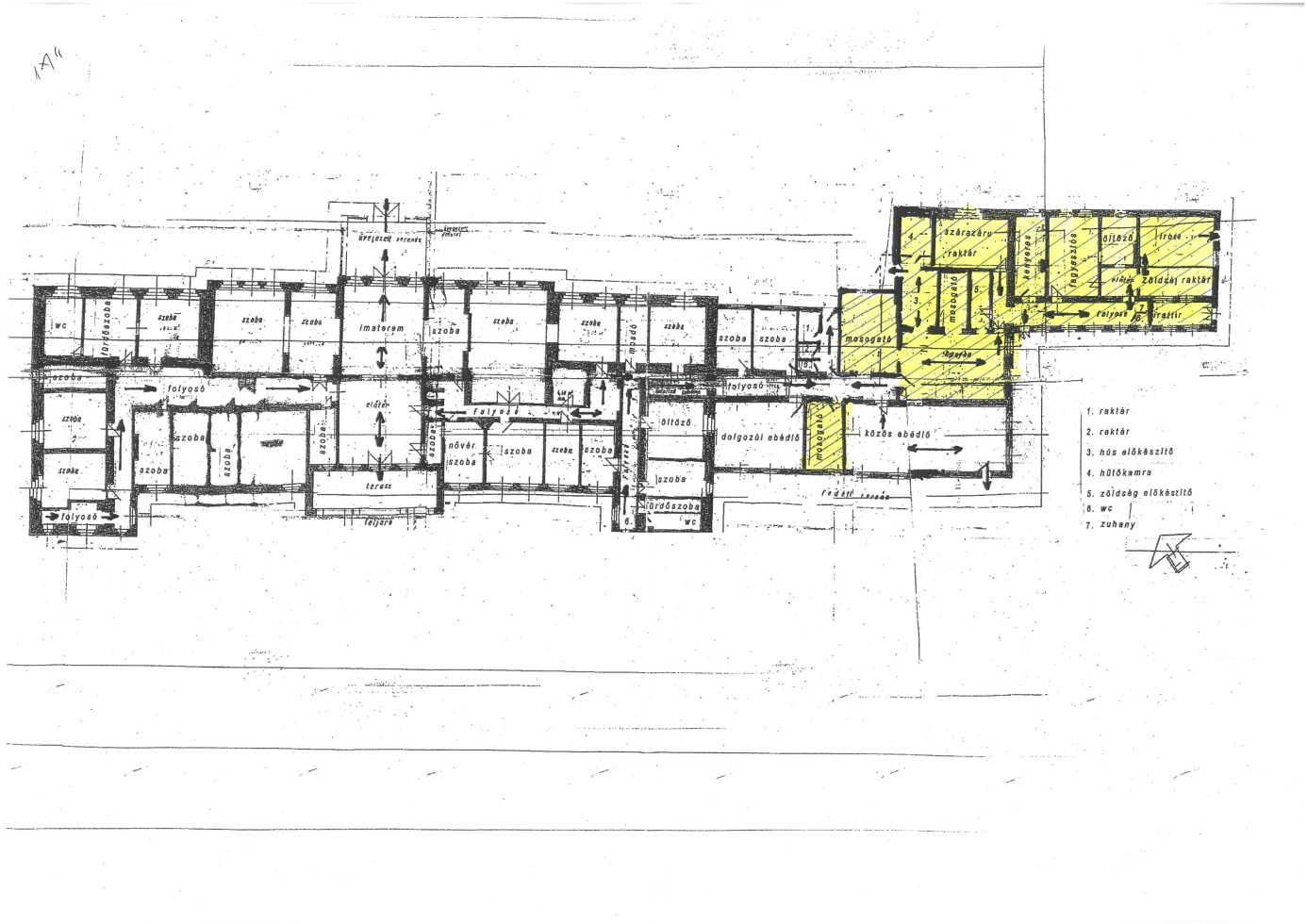 